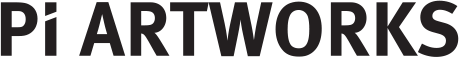 Kemal Seyhan1960, Lives and works in Vienna, Austria and Istanbul, Turkey
Education1986    	Painting and Graphics at the University of Applied Arts in Vienna, AustriaSolo Exhibitions2022               Kemal Seyhan, FUTUREGARDEN, Pi Artworks Istanbul, Turkey2021               Kemal Seyhan, Pi Artworks Istanbul, Turkey2021               Kemal Seyhan, Pi Artworks London,UK2021               Kemal Seyhan, Pi Artworks Istanbul, Turkey2019		Proportional Line and Structures, Ark Kültür, Istanbul, Turkey2018    	Untitled - Poetics of Inner Space, Pi Artworks Istanbul, Turkey 
2017    	Syntax, Osthaus Museum, Hagen, Germany
2016    	Vivid Dark of a Space, ArtOn, Istanbul, Turkey
2015    	Ondas Negras, GPLcontemporary, Vienna, Austria
2014    	Ornaments from Revers, Mekan68, Vienna, Austria
2013    	41 Meter, Zorlu Center, Istanbul, Turkey
2012    	Blue and Black, ArtOn, Istanbul,
2011    	Sieben Grenzagnge, House Wittgenstein, Vienna, Austria 
2010    	Time to Time, artSümer, Istanbul, Turkey
           	 	Cora Hölzl, Düsseldorf, Germany
2009    	Artist in Residence, Museum Insel Hombroich, Germany
            	New Works, artSümer, Istanbul, Turkey
2008    	Recent Works, artSümer, Istanbul, Turkey
2005    	Kemal Seyhan, Milli Reasürans Gallery, Istanbul, Turkey
2002    	Böhmler Gallery, Munich, Germany
2001    	Weichinger Gallery, Munich, Germany
2000    	Gabriel Gallery, Vienna, Austria
1999    	Kirdok Gallery, Vienna, Austria
Group Exhibitions2022    Open Space 3, Imalat-Hane, Bursa, Turkey2021    Intersections, Pi Artworks London, UK            Music to My Eyes, Bodrumbodrum Art Gallery, Turkey
2018    Icons of Thinking: Images and Texts, Museum Evliyagil, Ankara, Turkey
2017    30 Jahre Galerie Cora Hölzl Düsseldorf, driendl*architects, Vienna, Austria   2016   Freundschaftsspiel Istanbul: Freiburg, Germany
           Museum for Modern Art Freiburg, Freiburg, Germany
           Vier Künstler, Galerie mekan86, Vienna, Austria
           Versus Art Project, Istanbul, Turkey
2014   Where do we come from? Where are we going?, Art On, Istanbul, Turkey
2013   Opera Gallery Dubai DIFC, Dubai, UAE
2011   	Sieben Grenzgänge, Haus Wittgenstein, Vienna, Austria
           Crystal City, Mars, Istanbul, Turkey
2010   	Artists Pick Artists, artSümer, Istanbul, Turkey
           Osthaus Museum, Hüma Kabakçı Collection, Germany
           Mönchehaus-Museum für moderne Kunst, Goslar, Germany
           Pecs Modern Art Museum, Pecs, Hungary
2009   	Second Encounter, artSümer, Istanbul, Turkey
2007   	BM Suma Gallery, Istanbul, Turkey
2005   	Galerie Gabriel, Vienna, Austria
2004   	21st Century, 20er Haus, Vienna, Austria
2002   	T-art, AAI Gallery, Vienna, Austria
2000   	Museum auf Abruf, Vienna, Austria
1996   	The Other, UPSD, Habitat, Istanbul, Turkey

Selected Public and Private Collections
Arch Driend Collection, Vienna, Austria 
Ferdinandeum, Tiroler State Museum, Innsbruck, Austria
Die Roland Madesta, Nürnberg, Germany
Istanbul Modern Museum, Istanbul, Turkey
Museum Evliyagil, Ankara, Turkey
Kabakci Collection, Istanbul, Turkey
Ayse Umur Collection, Istanbul, Turkey
ekin Collection, Istanbul Turkey
Nevzat Sayin Collection, Istanbul, Turkey
Omer Ozyurek Collection, Istanbul, Turkey